                                                                                                                                                                                                     Приложение№Отчет о проведенных антинаркотических мероприятиях, организованных в Хоперском сельском поселении Тихорецкого района за Июль 2023 года Отчет о проведенных антинаркотических мероприятиях, организованных в Хоперском сельском поселении Тихорецкого района за Июль 2023 года Отчет о проведенных антинаркотических мероприятиях, организованных в Хоперском сельском поселении Тихорецкого района за Июль 2023 года Отчет о проведенных антинаркотических мероприятиях, организованных в Хоперском сельском поселении Тихорецкого района за Июль 2023 года Отчет о проведенных антинаркотических мероприятиях, организованных в Хоперском сельском поселении Тихорецкого района за Июль 2023 года Краткая характеристика проведенного мероприятия, оценка качества№Наименование антинаркотического мероприятия, охват участниковПрименение средств технического обучения (презентация, видеороликов, интернет-ресурс)ФИО специалистов (должность) принявшего участие  в проведении мероприятия Дата, время и место проведённого мероприятияФИО ответственного лица, контактный телефонКраткая характеристика проведенного мероприятия, оценка качестваЗдоровое поколение-богатство России» - информационная программа.Количество участников– 10 человек--07.07.202314:00Ст. Хоперская, ул. Школьная, д. 3Публикации в социальных сетях:Ok:https://ok.ru/profile/580744598211/statuses/155274635430083Vk:https://vk.com/wall655386530_1337Tg:https://t.me/sdkhopersk/1427ДиректорМКУК «СДК Хоперского СП ТР» Любовь Васильевна Мишенчук92-1-917 июля в Доме культуры  для молодого поколения станицы была проведена информационная программа "Здоровое поколение-богатство России»  Во время мероприятия ребята активно участвовали в диалоге, отвечали на вопросы, перечисляли составляющие здорового образа жизни, которые не только помогут сберечь здоровье, но и сделать свою жизнь более интересной.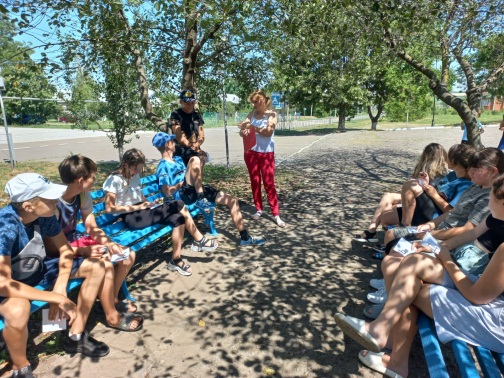 «Мак-2023»-акция с раздачей памяток.Количество участников– 21 человекПамятки-18.07.202311:00Ст. Хоперская, ул. Школьная, д. 3Публикации в социальных сетях:https://ok.ru/profile/580744598211/statuses/155300692084931https://vk.com/wall655386530_1346https://t.me/sdkhopersk/1456?singleДиректорМКУК «СДК Хоперского СП ТР» Любовь Васильевна Мишенчук92-1-91В рамках участия в межведомственной комплексной оперативно профилактической операции "Мак-2023" 18.07.2022г на территории Хоперского сельского поселения были розданы памятки населению о необходимости информирования правоохранительных органов о фактах культивирования запрещенных к возделыванию и хранению растений, местах их посева, а так же лицах осуществляющих указанные незаконные действия, либо места их концентрации.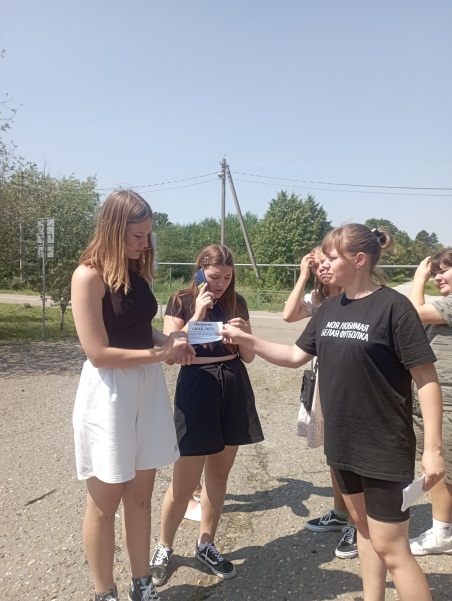 3« Я выбираю спорт» - информационная программаОхват– 10 человеквидеоролик-21.07.202315:00Ст. Хоперская, ул. Школьная, д. 3Публикации в социальных сетях:https://ok.ru/profile/580744598211/statuses/155308265752771https://vk.com/wall655386530_1350https://t.me/sdkhopersk/1469?singleИ.о. директораМКУК «СДК Хоперского СП ТР» Кристина Гамзатовна Нурудинова92-1-91     21 июля в 15:00 в фойе Дома культуры станицы Хоперскй для молодежи поселения была проведена информационная программа «Я выбираю спорт».        Целью мероприятия было выработать индивидуальные потребности в соблюдении ЗОЖ, сохранении и укреплении здоровья; дать конкретные рекомендации о соблюдении основных элементов здорового образа жизни. Привить интерес к занятию физкультурой, соблюдению правил личной гигиены, здорового питания.      В беседе с ребятами  обсудили  следующие темы: о необходимости заниматься спортом, о правильном питании. Ребята сделали вывод: что здоровье каждого человека полностью зависит от его  образа жизни. На мероприятии был продемонстрирован фильм «Курение. Взгляд изнутри».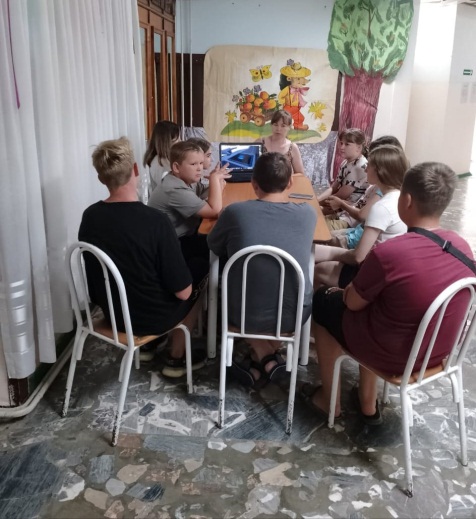 